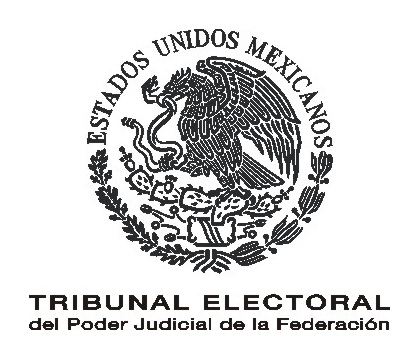 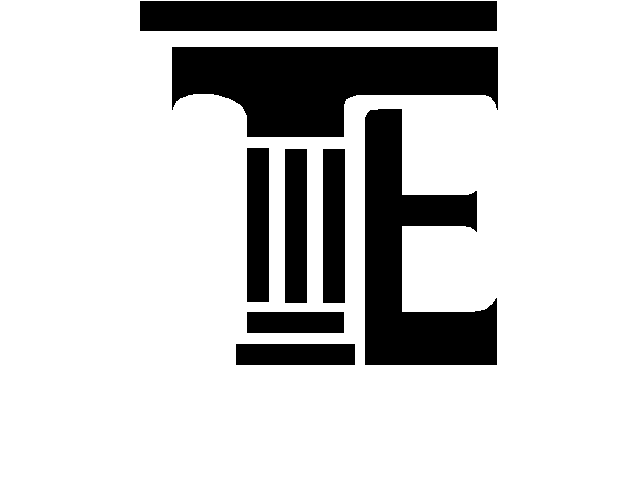 TRIBUNAL ELECTORAL DEL PODER JUDICIAL DE LA FEDERACIÓNSECRETARÍA ADMINISTRATIVAAcuerdo que establece las normas y políticas generales para la Entrega – Recepción de los asuntos y recursos asignados a los servidores públicos del Tribunal Electoral del Poder Judicial de la Federación al momento de separarse de su empleo, cargo o      comisión.Marzo de 2006CONSIDERANDOPRIMERO. Que el Artículo 108, primer párrafo de la Constitución Política de los Estados   Unidos Mexicanos establece que para los efectos del Título Cuarto “Responsabilidades de los Servidores Públicos y Patrimonial del Estado”, se reputarán como servidores públicos a los miembros del Poder Judicial de la Federación, quienes serán responsables por los actos u  omisiones en que incurran en el desempeño de sus respectivas funciones.SEGUNDO. Que el Artículo 113, primer párrafo de la Constitución Política de los Estados   Unidos Mexicanos establece quelas leyes sobre responsabilidad administrativa de los servidores públicos, determinaran sus obligaciones a fin de salvaguardar la legalidad, honradez, lealtad, imparcialidad y eficiencia en el desempeño de sus funciones, empleo, cargos y comisiones; las sanciones aplicables por los actos u omisiones en que incurran, así como los procedimientos y las autoridades para aplicarlas.TERCERO. Que el Artículo 99, párrafo séptimo de la Constitución Política de los Estados    Unidos Mexicanos faculta al Tribunal Electoral para expedir los acuerdos generales necesarios para su adecuado funcionamiento; y que los Artículos 205 párrafo primero y 209 fracciones  III, IV, y V de la Ley Orgánica del Poder Judicial de la Federación establecen que estarán a cargo de la Comisión de Administración, la administración, vigilancia, disciplina y carrera judicial; así como las atribuciones de: expedir las normas internas en materia administrativa y establecer las disposiciones generales necesarias para el ingreso, carrera, escalafón, régimen disciplinario y remoción; establecer la normatividad y los criterios para modernizar los sistemas y procedimientos administrativos internos; y dictar las medidas que exijan el buen servicio y disciplina en el Tribunal Electoral.CUARTO. Que el Artículo 8 fracción IV de la Ley Federal de Responsabilidades      Administrativas de los Servidores Públicos establece que todo servidor publico tendrá la obligación de rendir cuentas sobre el ejercicio de las funciones que tenga conferidas y coadyuvar en la rendición de cuentas de la gestión publica federal, proporcionando la documentación e información que le sea requerida en los términos que establezcan las disposiciones legales correspondientes.QUINTO. Que los Artículos 1, ,3, 7, y 61 de Ley Federal de Transparencia y Acceso a la Información Pública Gubernamental plantean como propósito fundamental poner a disposición del público la información que transparente el ejercicio de las acciones de los sujetos obligados, así como clasificar, organizar y conservar la información.SEXTO. Que los Artículos 1, fracciones II y V; 3; 10, fracción VI; 12, fracción V; 15, fracción        VI; y, 16 del “Acuerdo General que establece los Órganos, Criterios y Procedimientos Institucionales para la Transparencia y Acceso a la Información Pública del Tribunal Electoral del Poder Judicial de la Federación”, tienen como propósito transparentar la gestión pública, mediante la mejor organización, clasificación, manejo y custodia de los documentos y archivos, así como la difusión de la información que generen y actualicen las Unidades Administrativas del Tribunal Electoral.SÉPTIMO. Que es necesario proporcionar certeza jurídica, histórica y física al patrimonio físico y documental del Tribunal Electoral del Poder Judicial de la Federación, así como asegurar la continuidad de las acciones para dejar soporte de las metas y objetivos alcanzados.OCTAVO. Que en los procesos de entrega – recepción, los servidores públicos involucrados deberán atender los principios de legalidad, transparencia, imparcialidad, eficacia, eficiencia y oportunidad en el ejercicio de sus respectivas funciones.NOVENO. Que es necesario que el Tribunal Electoral del Poder Judicial de la Federación    cuente con los instrumentos jurídicos adecuados que le permitan normar los procesos de entrega - recepción de los asuntos y recursos que sus servidores públicos tuvieren asignados al momento de separarse de sus empleos, cargos o comisiones, dando así cumplimiento a la rendición de cuentas y a la transparencia en el uso y aplicación de los recursos asignados en  el desempeño de su encargo; y con ello, garantizar el pleno cumplimiento de las atribuciones constitucionales que le han sido conferidas como la máxima autoridad jurisdiccional en la materia electoral.Por tanto, la Comisión de Administración del Poder Judicial de la Federación, con   fundamento en lo señalado en los artículos 205 párrafo primero y 209 fracciones IV y V de la Ley Orgánica del Poder Judicial de la Federación; y artículos 29, 31 fracción I y 32 fracción       IV del Reglamento Interno del Tribunal Electoral del Poder Judicial de la Federación, ha  tenido a bien aprobar el siguiente:Acuerdo que establece las normas y políticas generales para la Entrega – Recepción de los asuntos y recursos asignados a los servidores públicos del Tribunal Electoral del Poder Judicial de la Federación al momento de separarse de su empleo, cargo o comisión.ARTÍCULO PRIMERO.- El presente Acuerdo establece las disposiciones conforme a las cuales los servidores públicos del Tribunal Electoral del Poder Judicial de la Federación, deberán rendir por escrito, al separarse de su empleo, cargo o comisión, un informe sobre el estado de los asuntos de su competencia y entregar a quienes los sustituyan los recursos humanos, materiales y financieros, que les hayan sido asignados y en general, toda aquella documentación e información debidamente ordenada y clasificada, que haya sido generada en el ejercicio de sus funciones.ARTÍCULO SEGUNDO.- Para los efectos de este Acuerdo se entiende por:El Acuerdo. El Acuerdo para la Entrega – Recepción de los Asuntos y Recursos   asignados a los servidores públicos del Tribunal Electoral del Poder Judicial de la Federación al momento de separarse de su empleo, cargo o comisión.Los Servidores Públicos. Todos aquellos servidores públicos sujetos al cumplimiento    del presente Acuerdo conforme a lo establecido en el Artículo 2° de la Ley Federal de Responsabilidades Administrativas de los Servidores Públicos.La Entrega – Recepción. La Entrega – Recepción es un procedimiento administrativo de interés público, de cumplimiento obligatorio y formal que deberá llevarse a cabo mediante la elaboración del Acta Administrativa de Entrega – Recepción que describa el estado que guarda la oficina cuya entrega se realiza, a la cual se acompañarán los anexos correspondientes.IV. 	El Acta Administrativa de Entrega – Recepción. Documento en el cual se hace constar    el acto de la entrega – recepción, señalando las personas que intervienen y la relación de los recursos humanos, materiales y financieros que se entregan y reciben.V. 	Los Tribunales de las Aéreas. Todos los servidores públicos que ocupen la titularidad de cada una de las aéreas que integran el Tribunal Electoral.VI.	La Contraloría Interna. La Contraloría Interna del Tribunal Electoral del Poder Judicial   de la Federación.ARTÍCULO TERCERO.- Las disposiciones de este Acuerdo serán aplicables a los titulares de las áreas que integran el Tribunal Electoral del Poder Judicial de la Federación y a todos aquellos servidores públicos que ocupen cargos hasta el nivel de Director de Área u homologo.Asimismo, corresponderá a los titulares de las áreas, determinar, en el ámbito de su competencia, los servidores públicos de nivel inferior a Director de Área u homólogo que por la naturaleza e importancia de las funciones a su cargo, o por administrar o manejar fondos, bienes o valores públicos quedaran sujetos a las disposiciones de este Acuerdo y a las demás disposiciones jurídicas que resulten aplicables, situación que se hará, oportunamente, del conocimiento dela Contraloría Interna de este Tribunal Electoral.	ARTÍCULO CUARTO.- El proceso de entrega recepción debe entenderse como un traslado de responsabilidades, que deberá contener, entre otros aspectos, las obligaciones de los servidores públicos para:Preparar con oportunidad la información documental que será objeto de la entrega – recepción, la cual se referirá a la función de las acciones que desarrolló al servidor publico saliente, así como el resguardo de los asuntos y recursos humanos, materiales, financieros y patrimoniales de carácter oficial estuvieron bajo su responsabilidad, cuando corresponda.Mantener permanentemente actualizados los registros, controles, archivos y la demás documentación relativa a su gestión.La omisión de esta obligación hará procedente la aplicación, en lo que corresponda, de la Ley Federal de Responsabilidades Administrativas a los Servidores Públicos.ARTÍCULO QUINTO.- El procedimiento de entrega recepción tiene como finalidad:Para los servidores públicos salientes, la entrega de los recursos y en general, los conceptos a que se refiere el Artículo Primero de este Acuerdo, lo cual los liberará de responsabilidad administrativa respecto del acto de entrega–recepción, más no de las faltas en que hubiesen incurrido con motivo de desempeño de su cargo, de      conformidad con las leyes aplicables.Para los servidores públicos entrantes, la recepción de los recursos y demás conceptos      a que se refiere el Artículo Primero del presente Acuerdo, constituyendo el punto de partida de su actuación al frente de su nueva responsabilidad.ARTÍCULO SEXTO.- El procedimiento de entrega recepción de los recursos públicos que tuvieron o tendrán a su cargo los sujetos  a este Acuerdo, deberá realizarse:Al término e inicio de un ejercicio constitucional;En caso de cese, despido, renuncia, destitución o licencia por tiempo definido o indefinido;Por causas distintas al cambio de administración, y /o en caso de que por necesidades del servicio se lleve a cabo la reestructuración, se realice una redistribución de funciones de funciones, o se presente alguna otra circunstancia que, no implique necesariamente loa separación del cargo del servidor público, pero requiera efectuar la entrega de los recursos e información correspondientes al servidor público pero que requiera efectuar la entrega de los recursos e información correspondientes al servidor público que, en lo subsecuente, habrá de realizar, como encargado o titular, las funciones que aquel tenía encomendadas.ARTÍCULO SÉPTIMO.- La entrega y recepción se facturará por escrito mediante una Acta Administrativa que contendrá los elementos indicados en el instructivo para el llenado del Acta Administrativa de Entrega-Recepción anexa al presente Acuerdo (Anexo 1).ARTÍCULO OCTAVO.- En lo conducente, los servidores públicos sujetos a este Acuerdo deberán elaborar los siguientes documentos:Un informe de labores conteniendo las acciones emprendidas, en proceso de ejecución y los avances y resultados obtenidos de la fecha del último informe de la Presidencia del Tribunal Electoral hasta el momento de separarse del cargo, empleo o comisión.Un reporte de los compromisos y acciones pendientes o en proceso de atención que deberán cumplirse en los tres meses siguientes a la separación del cargo, empleo o comisión. Este reporte deberá describir de manera pormenorizada, las acciones y compromisos en proceso, las unidades responsables de su ejecución, el cronograma de actividades para su debido cumplimiento y a los asuntos que deben atenderse en lo inmediato para garantizar la continuidad de la gestión de este órgano jurisdiccional.Tanto el informe de labores como el reporte de los compromisos y acciones pendientes o en proceso de atención deberán registrarse al Acta Administrativa de Entrega – Recepción indicada en el Articulo Séptimo del presente acuerdo.ARTÍCULO NOVENO.- En el caso de que alguno de los titulares de área considere necesario resaltar las acciones de algún programa o proyecto, se procederá a la elaboración e integración de un Libro Blanco que describa y presente de manera cronológica las acciones conceptuales, legales, presupuestarias, administrativas, operativas y de seguimiento que se hayan realizado, así como los resultados obtenidos por el programa y/o proyecto seleccionado. Todo lo anterior deberá contar con un soporte documental en copias fotostáticas de los documentos originales respectivos.Para la elaboración de los Libros Blancos, los titulares de área deberán considerar los apartados que se indican el documento “Contenido mínimo para la integración de los Libros Blancos” (Anexo 2). Los Libros Blancos deberán entregarse actualizados a la fecha de conclusión del encargo, empleo o comisión y pasaran a formar parte de la entrega que realiza el servidor público.ARTÍCULO DÉCIMO.- En el acto de entrega–recepción intervendrán necesariamente el servidor público saliente, el servidor público que recibe, un testigo por cada parte y un representante de la Contraloría Interna.En el caso de que, en el momento de la entrega, no exista nombramiento o designación inmediata de quien deba sustituir al servidor público saliente, la entrega recepción se hará al servidor público que designe para tal efecto el superior jerárquico del mismo.Cuando por alguna causa plenamente justificada, los servidores públicos obligados a la entrega no puedan realizarla, dicha obligación estará a cargo del servidor público que   designe el jefe inmediato del obligado, considerándose como causa justificada el deceso, la incapacidad física o mental del servidor público obligado y la reclusión por la comisión de algún delito sustentada en un auto de formal prisión y que no permita la libertad bajo fianza.ARTÍCULO DÉCIMO PRIMERO.- La Contraloría Interna intervendrá a los actos de entrega – recepción, previa revisión del proyecto de Acta que al efecto remitan los servidores públicos salientes y/o entrantes con la solicitud correspondiente.ARTÍCULO DÉCIMO SEGUNDO.- Los servidores públicos que procedan a la entrega del      despacho de los asuntos a su cargo, harán constar en el acta respectiva, la causa o motivo de su separación en la titularidad del empleo, cargo o comisión.ARTÍCULO DÉCIMO TERCERO.- La verificación y validación física del contenido del Acta Administrativa de Entrega – Recepción y sus anexos, deberán llevarse a cabo por el servidor público entrante en un término no mayor de treinta días hábiles contados a partir del acto de entrega.En caso de que el servidor público entrante se percate de irregularidades en los documentos y recursos recibidos, deberá hacerlas del conocimiento de la Contraloría Interna, dentro del plazo establecido en el párrafo anterior, a fin de que sea requerido al servidor público  saliente para que haga las aclaraciones y proporcione la informaron adicional que se le solicite. Debe considerarse que, durante los procesos electorales, federales o locales, para el Tribunal Electoral del Poder Judicial de la Federación todos los días y horas son hábiles.ARTÍCULO DÉCIMO CUARTO.- El servidor público saliente que no entregue los asuntos y    recursos a su cargo en los términos de este Acuerdo, será requerido de forma inmediata por la Contraloría  Interna para que en un lapso no mayor de quince días hábiles, contados a partir de la fecha de separación del empleo, cargo o comisión, cumpla con esta obligación.En este caso, el servidor publico entrante al tomar posesión, o el encargado del despacho, levantará acta circunstanciada, con asistencia de dos testigos, dejando constancia del estado en que se encuentren los asuntos, haciéndolo del conocimiento del superior jerárquico y de   la Contraloría Interna para efectos de requerimiento a que se refiere este articulo, y en su caso para que se promuevan las acciones que correspondan, en aplicación de la   normatividad en la materia.ARTÍCULO DÉCIMO QUINTO.- Los documentos e información que se adjunten al acta de    entrega- recepción, deberán circunscribirse a los aspectos más relevantes de la entrega, debiendo presentarse en forma concentrada y global por los titulares de las áreas, quienes señalaran, en su caso, las unidades administrativas o servidores públicos que cuentan con los documentos e información en forma analítica. Los demás servidores públicos obligados en los términos de este Acuerdo deberán presentar la documentación e información en forma analítica.ARTÍCULO DÉCIMO SEXTO.- Los titulares de las áreas serán responsables del cumplimiento de   las acciones referidas en este Acuerdo, por lo que instruirán a los servidores públicos bajo su cargo para que cumplan con las acciones, requerimientos y plazos de este proceso administrativo. Para fines prácticos, podrán designar responsables de la coordinación e integración dela información solicitada, mismos que elaborarán los procedimientos, guías técnicas y formatos necesarios para atender los requerimientos de información contenidos en el presente acuerdo.ARTÍCULO DÉCIMO SÉPTIMO.- La vigilancia del exacto cumplimiento del presente Acuerdo, quedará a cargo de la Comisión de Administración, contando para ello con el apoyo de la Contraloría Interna. La Comisión de Administración estará facultada para interpretar sus efectos administrativos y emitir las disposiciones que requieran su adecuada aplicación y cumplimiento.En la Ciudad de (2), siendo las (3) horas del (4) se reunieron en la oficina de esta (5), sita en (6), el C. (7), quien deja de ocupar el cargo de (8), con motivo de (9), con Registro Federal de Contribuyentes (10) y señala su domicilio para recibir notificaciones o documentos relacionados con la presente Acta, el ubicado en (11), y el C. (12) con motivo de la designación de que fue objeto, por parte de (13), para ocupar, con fecha (14), la titularidad del puesto vacante, procediéndose a la entrega – recepción de los recursos asignados a esta Unidad Administrativa, de conformidad a lo establecido en el “Acuerdo que establece las normas y políticas generales para la Entrega – Recepción de los asuntos y recursos asignados a los servidores públicos del Tribunal Electoral del Poder Judicial de la Federación al momento de separarse de su empleo, cargo o comisión.” emitido por la Comisión de Administración. Intervienen como testigos de asistencia el C. (15) y el C. (16), manifestando el primero prestar sus servicios en (17), como (18), identificándose con (19) y tener su domicilio en (20), y el segundo manifiesta también prestar sus servicios en la misma como (18), identificándose con (19) y tener su domicilio en (20). -------------------------------------------------------------------------------------------------------------------------------Se encuentra presente en el acto el C. (21) comisionado(s) por la Contraloría Interna del Tribunal Electoral del Poder Judicial de la Federación, mediante oficio (22) fechado (23) para intervenir conforme a las atribuciones que establece el Reglamento Interno del Tribunal Electoral del Poder Judicial de la Federación. ----------------------------------------------------------------------------------------------------El C. (24) designa al C. (25) quien ocupa el cargo de (26) en la propia Unidad Administrativa, para proporcionar todos los datos, documentación e información relativa a la presente Acta y al informe de los asuntos y verificar la entrega física. Por su parte el C. (27) designa al C. (28) para recibir la documentación y recursos consignados en la presente Acta, así como para solicitar la información y documentación que sea pertinente y verificar la entrega física: ambas personas aceptan en este acto la designación de que fueron objeto, haciéndolo constar mediante sus firmas en el Acta. --------------------------------------------------------------------------------- HECHOS: ------------------------------------------------------I. MARCO JURÍDICO. En el Anexo (29)  (folio del ___ al ___) se relaciona el marco jurídico de actuación de  conforme a  de los Estados Unidos Mexicanos, leyes, reglamentos, decretos, acuerdos, actos jurídicos de creación y demás disposiciones vigentes; reglas de operación; manuales de organización y procedimientos, de trámites o servicios al público, políticas y lineamientos o cualquier otra normatividad aplicable. ----------------------------------------------------------------------------------------------------------------------------------------------II. SITUACIÓN PROGRAMÁTICA. Se entrega Programa Anual de Trabajo y reporte(s) de Avances de Actividades (30). Anexo (31), (folio del ___ al ___). ----------------------------------------------------------------------------------------------------------------------------------------------------------------------------------------------------III. SITUACIÓN PRESUPUESTAL. En el Anexo (32) (folio del ___ al ___) se muestra el presupuesto asignado a esta Unidad Administrativa por (33), mediante oficio (34) fechado (35). Las cifras que se incluyen comprenden del (36) fecha de los últimos estados presupuestales, los cuales se presentan en forma analítica en el Anexo (37) (folio del ___ al ___).-----------------------------------------------------------Cabe hacer notar que el presupuesto fue modificado (38), conforme al (a los) oficio(s) (39) girado(s) por (40), con fecha(s) (41) afectándose un(a) (42) del (43) con un importe global de (44) en los capítulos (45).-------------------------------------------------------------------------------------------------------------------Las últimas conciliaciones de los presupuestos de esta Unidad fueron realizadas con (46) al (47), con el siguiente resultado (48).---------------------------------------------------------------------------------------------PRESUPUESTO PARA PROGRAMAS ESPECÍFICOS. (49). A fin de poder realizar el (los) programa(s) (50), la (51) asignó a esta Unidad Administrativa, por conducto de la (52) mediante oficio (53) fechado (54) un presupuesto de (55). A fin de dar debida cuenta de su situación y ejercicio, se incluyen en el Anexo (56) (folio del ___ al ___)  con cifras que comprenden del (57).------Las últimas conciliaciones de este presupuesto por programas específicos se realizaron con (58), haciéndose constar el siguiente resultado (59).--------------------------------------------------------------------------------------------------------------------------------------------------------------------------------------------------------------IV. ESTADOS FINANCIEROS. Los estados financieros de la Unidad Administrativa, a la fecha de entrega, son los siguientes: (60), los cuales se integran como Anexo (61) (folio del ___ al ___).----------------------------------------------------------------------------------------------------------------------------------------------V. RECURSOS FINANCIEROS. Se cancelan(n) (62) de acuerdo a los Lineamientos Generales para la Asignación, Manejo, Comprobación y Reembolso del Fondo Fijo o Fondo Revolvente, que maneja la Unidad Administrativa con un importe total de (63) y que se analiza(n) en el Anexo (64) (folio del ___ al ___). El (los) fondo(s) es (son) entregado(s) con base en los datos contenidos en dicho Anexo.-----------------------------------------------------------------------------------------------------------------------------BANCOS. El (los) saldo (s) en Bancos a la fecha de la presente entrega asciende(n) a la cantidad de (65), según Estado(s) de Cuenta Bancario(s) expedido(s) oficialmente por la(s) Institución(es) correspondiente(s), mismo(s) que fue(ron) conciliado(s), Anexo (66). Para la expedición de cheques y/o transferencias bancarias y electrónicas con cargo a la(s) cuenta(s) de referencia se tienen registradas las firmas de los CC. (67) y (68) y quienes firman mancomunadamente, por lo que se procedió, con motivo del presente acto, a solicitar la cancelación del registro de las mismas y a registrar en su lugar las de los CC. (69) y (70) según oficio (71) fechado (72) del cual se incluye copia en el Anexo (73) (folio del ___ al ___). -----------------En este caso se entregan, conforme a la relación contenida en el Anexo (74) (folio del ___ al ___), tanto los talonarios/pólizas de cheque utilizados y relación de transferencias bancarias electrónicas realizadas  durante la gestión del C. (75) como los que se encuentran sin uso.------------------------------A la fecha de esta Acta el (los) último(s) Cheque(s) expedido(s) y/o transferencias bancarias electrónicas realizadas por el responsable del manejo de la(s) cuenta(s) bancaria(s) es (son) el (los) número(s) siguiente(s):-------------------------------------------------------------------------------------------------------Nombre de la Institución Bancaria (76).----------------------------------------------------------------------------------Número de cuenta (77).-------------------------------------------------------------------------------------------------------Número de cheques (78).----------------------------------------------------------------------------------------------------Número de las trasferencias bancarias electrónicas (79).-----------------------------------------------------------Importes (80).--------------------------------------------------------------------------------------------------------------------CHEQUES, VALES Y EFECTIVO EN PODER DE LA UNIDAD ADMINISTRATIVA. A la fecha de la presente entrega existen en poder del área administrativa correspondiente (81) cheques pendientes de entregar a los beneficiarios por un importe de (82) Anexo (83) (folio del ___ al ___). Asimismo existen  (84) vales de (85), con valor total  de (86)  que se entregan en el anexo (87), donde se detalla el número de vales de cada valor nominal.--------------------------------------------------------------------En este acto se hace entrega de (88) que existían en efectivo en dicha Unidad para las finalidades que se mencionan en el Anexo (89) (folio del ___ al ___).----------------------------------------------------------INVERSIONES EN VALORES, TÍTULOS O PLAZOS PREESTABLECIDOS. El C. (90) hace constar sobre la existencia (o no existencia) de inversiones en valores, a plazos establecidos, en títulos, u otras inversiones realizadas con recursos asignados a esta Unidad Administrativa (91). Se hace constar también sobre (la existencia o no existencia) de recursos cobrados por cuenta de terceros (92)  o de  recursos captados por otras causas (93).----------------------------------------------------------------CAMBIO DE REGISTRO DE FIRMAS. Se hace constar que se ha realizado el cambio de los registros de firmas para los siguientes trámites: Autorización de Cheques, según Anexo (94) (folio del ___ al ___), Autorización para el trámite de cualquier otro bien o servicio, según Anexo (95) (folio del ___ al ___).------------------------------------------------------------------------------------------------------------------FIDEICOMISOS, MANDATOS Y CONTRATOS ANÁLOGOS. Se hace entrega de la relación de fideicomisos públicos, mandatos y contratos análogos que coordina el Tribunal Electoral según Anexo (96) (folio del ___ al ___).-------------------------------------------------------------------------------------------DONATIVOS. Se entrega la relación de donativos entregados por el Tribunal Electoral, en el último ejercicio de acuerdo al Anexo (97) (folio del ___ al ___).---------------------------------------------------------VI.- RECURSOS MATERIALES. Se entrega la relación del Inventario de Activo Fijo asignado a la Unidad Administrativa para llevar a cabo sus programas normales, así como los especiales que le han sido encomendados. Por su importancia, se hace constar de manera especial lo siguiente: ------1.- TODOS LOS BIENES INTEGRANTES DEL ACTIVO FIJO se encuentran debidamente identificados con número de inventario, conforme a las normas vigentes, existiendo los "resguardos" respectivos en la Dirección General de Recursos Materiales.------------------------------------------------------2.- MOBILIARIO, EQUIPO E INSTRUMENTOS, APARATOS, MAQUINARIA Y BIENES O RECURSOS TECNOLÓGICOS, EQUIPO DE CÓMPUTO Y DE COMUNICACIÓN,  CLAVES DE ACCESO, SOFTWARE, PROGRAMAS Y LICENCIAS, Y EQUIPOS DE RADIOCOMUNICACIÓN al servicio de la Unidad Administrativa, mismos que se encuentran en las instalaciones de la misma, señalando si están completos y en perfecto orden conforme al inventario.  Anexo (98) (folio del ___ al ___).----------------------------------------------------------------------------------------------------------------------------3.- VEHÍCULOS. En el Anexo (99) (folio del ___ al ___) se incluye un análisis pormenorizado de los vehículos asignados a la Unidad Administrativa, así como el resguardo correspondiente en el cual se indican sus condiciones de uso.--------------------------------------------------------------------------------------------4- OBRAS DE ARTE Y DECORACIÓN. Se detallan en el Anexo (100) (folio del ___ al ___) las obras de arte y artículos de decoración propiedad del Tribunal Electoral del Poder Judicial de la Federación que se entregan en este acto.-----------------------------------------------------------------------------------------------5.- LIBROS, MANUALES Y PUBLICACIONES. En el Anexo (101) (folio del ___ al ___) se detallan los libros, manuales y publicaciones, propiedad del Tribunal Electoral del Poder Judicial de la Federación, asignados a la Unidad Administrativa o elaborados por ésta en el curso de sus actividades y de programas especiales encomendados a ella, que son entregados en este acto. (En caso de que el Titular de la Unidad Administrativa que realice la entrega-recepción funja como Titular de la Unidad de Enlace en términos de la Ley Federal de Transparencia y Acceso a la Información Pública Gubernamental, se deberá de señalar lo siguiente: incluidos los correspondientes para el trámite y atención de solicitudes de acceso a la información).----------------------------------------------------6.- EXISTENCIAS EN ALMACÉN. La relación contenida en el Anexo (102) (folio del ___ al ___) muestra las existencias en el (los) almacén(es) a la fecha de la presente Acta. ------------------------------7.- CONTRATOS DIVERSOS. En el Anexo (103) (folio del ___ al ___) se detallan los contratos y/o convenios celebrados por la Unidad Administrativa, señalando en apartados diferentes los que estén vigentes y los que ya se hayan terminado. El C. (104) hace constar expresamente que no existen otros compromisos con terceros a cargo de la Unidad Administrativa. ------------------------------------------8.- RELACIÓN DE INMUEBLES OCUPADOS O EN POSESIÓN DE LA UNIDAD ADMINISTRATIVA. Anexo (105) (folio del ___ al ___).--------------------------------------------------------------9.- ARCHIVOS. Se entrega en este acto la relación de los expedientes y demás documentación que integran los archivos de la Unidad Administrativa, debidamente clasificada en términos de la Ley Federal de Transparencia y Acceso a la Información Pública Gubernamental, señalando los casos en los que la información contenida en los mismos se encuentra incompleta, conforme al Anexo (106) (folio del ___ al ___).--------------------------------------------------------------------------------------------------(En caso de que el Titular de la Unidad Administrativa en la que se realice la entrega y recepción funja como Titular de la Unidad de Enlace, en términos de la Ley Federal de Transparencia y Acceso a la Información Pública Gubernamental, se deberá señalar lo siguiente: “Se entrega en este acto la relación de los expedientes, carpetas y demás documentación que integran los archivos de la Unidad de Enlace y, en su caso, del Comité de Información, debidamente clasificada en términos de la Ley Federal de Transparencia y Acceso a la Información Pública Gubernamental, conforme al Anexo (107).”) 	(En el supuesto de que los archivos del Comité de Información, se encuentren bajo el resguardo del Titular de la Unidad Administrativa, en términos de la normatividad interna de la Dependencia o Entidad, se deberá señalar adicionalmente que: “Se entrega en este acto la relación de los expedientes, carpetas y demás documentación que integra los archivos del Comité de Información, consistente en las resoluciones emitidas por el propio Comité y los recursos de revisión que le corresponde conocer, debidamente clasificada en términos de la Ley Federal de Transparencia y Acceso a la Información Pública Gubernamental, conforme al Anexo (108).”)10.- CAJA(S) FUERTE(S). En sobre cerrado se entrega(n) la(s) combinación(es) de la(s) caja(s) fuerte(s) existente(s). Anexo (109) (folio del ___ al ___) ------------------------------------------------------------11. TELEFONÍA Y TELEFONÍA CELULAR. Se hace entrega de la relación de extensiones, línea directa, fax y telefonía celular al servicio de la Unidad Administrativa. Anexo (110) (folio del ___ al ___).--------------------------------------------------------------------------------------------------------------------------------12. SELLOS Y LLAVES. Se hace entrega física de los sellos, así como un sobre cerrado con las llaves de la Unidad Administrativa. Anexo (111) (folio del ___ al ___).------------------------------------------13. ESTACIONAMIENTOS. En el anexo (112) (folio del ___ al ___) se encuentra el pase del cajón de estacionamiento.------------------------------------------------------------------------------------------------------------VII. RECURSOS HUMANOS. En el Anexo (113) (folio del ___ al ___) se entrega la relación de los expedientes y registros del personal; las plantillas de personal de los distintos programas que maneja la Unidad Administrativa, que contienen los nombres, categoría, clave, puesto, sueldo, compensación y demás remuneraciones otorgadas; asimismo, se entrega la Estructura Orgánica básica y no básica autorizada por la Comisión de Administración del TEPJF.--------------------------------A la fecha de la presente Acta existen en poder del C. (114), cheques (efectivo) con un importe de (115) por concepto de sueldos o salarios no cobrados, cuya situación se muestra en el Anexo número (116) (folio del ___ al ___). ---------------------------------------------------------------------------------------VIII. OBRA PÚBLICA. Se entrega un informe pormenorizado de la situación de las obras públicas en proceso y pendientes de ejecutar a la fecha de entrega, a cargo de la Unidad Administrativa, conforme al Anexo (117).-----------------------------------------------------------------------------------------------------IX.  INFORME DE LOS ASUNTOS A SU CARGO Y DEL ESTADO QUE GUARDAN.-------------------En el Anexo número (118), se entrega el informe de los asuntos a cargo de la Unidad Administrativa y el estado que guardan, el cual incluye un apartado de los asuntos en trámite, conteniendo número y fecha del expediente con que se encuentran registrados. En dicho apartado se destacan los asuntos, acciones y compromisos que requieren atención especial al momento de la entrega y, en su caso, los asuntos que es necesario atender de manera inmediata por los efectos que pueden ocasionar a la gestión de la Unidad Administrativa.-----------------------------------------------------------------X. OBSERVACIONES DE AUDITORÍAS. El C. (119) hace constar que a la fecha se encuentran pendientes de solventar las observaciones realizadas por las diversas instancias fiscalizadoras que se detallan en el Anexo (120). ----------------------------------------------------------------------------------------------XI. TRANSPARENCIA Y ACCESO A LA INFORMACIÓN. Se hace entrega en el Anexo (121) de un informe sobre el cumplimiento a las obligaciones establecidas en la Ley Federal de Transparencia y Acceso a la Información Pública Gubernamental,  así como la relación de solicitudes de acceso a la información a la Unidad Administrativa que se encuentran en trámite y los requerimientos de información pendientes de atender derivados de algún recurso de revisión, en los términos de la citada ley.-------------------------------------------------------------------------------------------------------------------------(En caso de que el Titular de la Unidad Administrativa que realiza la entrega funja como Titular de la Unidad de Enlace, en términos de la Ley Federal de Transparencia y Acceso a la Información Pública Gubernamental, se deberá manifestar lo siguiente: “Asimismo, se hace entrega en el Anexo (122) de un informe sobre el cumplimiento por parte del Tribunal Electoral a las obligaciones establecidas en la Ley Federal de Transparencia y Acceso a la Información Pública Gubernamental, así como la relación de solicitudes de acceso a la información presentadas al Tribunal Electoral que se encuentran en trámite, indicando la fecha de su vencimiento, las unidades administrativas responsables de su atención y el estado que guarda su trámite, así como en su caso, de las resoluciones dictadas por el Instituto Federal de Acceso a la Información Pública (IFAI) que se encuentren en proceso de cumplimiento.XII.  OTROS HECHOS. El C. (123) hace constar los siguientes hechos relevantes que a su juicio se requiere documentar en la presente Acta. (124).----------------------------------------------------------------------XIII. CIERRE DEL ACTA. El C. (125) manifiesta, bajo protesta de decir verdad, haber proporcionado sin omisión alguna, todos los elementos necesarios para la formulación de la presente Acta, así también declara que todos los pasivos de la Unidad Administrativa a su cargo, quedaron incluidos en el capítulo correspondiente de la presente acta, y que no fue omitido ningún asunto o aspecto importante relativo a su gestión. Asimismo manifiesta tener conocimiento de que el contenido del Acta será verificado dentro de los treinta días hábiles siguientes a su firma, por lo que podrá ser requerido para realizar las aclaraciones y proporcionar la información adicional que se le requiera. Los (126) Anexos que se mencionan en esta Acta forman parte integrante de la misma y se firman en todas sus fojas para su identificación y efectos legales a que haya lugar, por el servidor público saliente y el que recibe, o, en su caso por los servidores públicos designados para realizar la entrega y la recepción.  La presente entrega, no implica liberación alguna de responsabilidades que pudieran llegarse a determinar por la autoridad competente con posterioridad.-------------------------------------------El C. (127) recibe con las reservas de la ley, del C. (128) todos los recursos y documentos que se precisan en el contenido de la presente Acta y sus Anexos.-------------------------------------------------------- En este acto, el (los) comisionado (s) por la Contraloría Interna exhorta(n) al C. (129) y, en su caso, al C. (130) a presentar su Declaración de Situación Patrimonial, en los términos de la Ley Federal de Responsabilidades Administrativas de los Servidores Públicos.---------------------------------------------------Previa lectura de la presente y no habiendo más que hacer constar, se da por concluida a las (131) horas del día (132), firmando para constancia en todas sus fojas al margen y al calce los que en ella intervinieron. --------------------------------------------------------------------------------------------------------------------INSTRUCTIVO PARA EL LLENADO DEL "ACTA ADMINISTRATIVA DE ENTREGA - RECEPCIÓN"INICIO DEL ACTA.HECHOS.I. MARCO JURÍDICO.II. SITUACIÓN PROGRAMÁTICA.III. SITUACIÓN PRESUPUESTAL.IV. ESTADOS FINANCIEROS.V. RECURSOS FINANCIEROS.BANCOS.CHEQUES, VALES Y EFECTIVO EN PODER DE INVERSIONES EN VALORES, TÍTULOS O PLAZOS PREESTABLECIDOS.CAMBIO DE REGISTRO DE FIRMAS.FIDEICOMISOS, MANDATOS Y CONTRATOS ANÁLOGOS.DONATIVOS.VI. RECURSOS MATERIALES.VII. RECURSOS HUMANOS.VIII.- OBRA PÚBLICA.IX.- INFORME DE LOS ASUNTOS A SU CARGO Y DEL ESTADO QUE GUARDAN.X.- OBSERVACIONES DE AUDITORÍA.XI.- TRANSPARENCIA Y ACCESO A LA INFORMACIÓN.XII.- OTROS HECHOS.XIII: CIERRE DEL ACTA.Requisitos para la elaboración del "Acta de Entrega-Recepción"1.- Usar papel oficial del Tribunal Electoral del Poder Judicial de la Federación.2.- Elaborar el Acta a renglón seguido y sin sangría.3.- Cancelar con guiones todos los espacios sobrantes de renglones, así como renglones no utilizados.4.- Dejar un margen izquierdo de 3 cm. y de 2 cm. al lado derecho.5.- En los conceptos que no resulten aplicables a la Unidad Administrativa, se deberá señalar: “NO APLICA”.6.- El Acta no deberá contener borraduras, tachaduras o enmendaduras.7.- El original y copias del Acta deberá firmarse en forma autógrafa, por los que en ella intervienen, con la siguiente distribución:- Original del Acta y un ejemplar de los anexos: Contraloría Interna- Copia del Acta  y anexos: servidor público saliente y el que recibe, y la Unidad Administrativa (archivo).- Copia del Acta sin anexos: Secretaría Administrativa.8.- El original y la copia de los anexos deberán ser firmados por los responsables de su preparación con la distribución antes anotada.9.- Los anexos del acta de entrega-recepción deberán estar conformados por las relaciones de los recursos y asuntos a que se refiere cada uno de los rubros descritos con antelación, firmados por las personas responsables de su elaboración, o a las que competen los asuntos correspondientes, foliados en forma consecutiva, debiendo ser revisados y firmados por los servidores públicos entrante y saliente; así como por las personas que, en su caso, hayan sido designadas para proporcionar y verificar la información. Anexo 2. Contenido mínimo para la integración de los Libros Blancos.Los Libros Blancos deberán considerar los siguientes apartados:Presentación. En este apartado se describirá el nombre y objetivo del programa y/o proyecto; periodo de vigencia que se documenta; ubicación geográfica; principales características técnicas; unidades administrativas participantes, y nombre y firma del titular de la unidad administrativa.Fundamento legal y objetivo del Libro Blanco.Antecedentes. En este apartado se deberá señalar la problemática general que        motivó la ejecución del programa y/o proyecto.Marco normativo aplicable a las acciones realizadas durante la ejecución del     programa y/o proyecto.Síntesis ejecutiva del programa y/o proyecto. Este apartado incluirá una breve descripción cronológica de las principales acciones realizadas desde la planeación, ejecución, seguimiento y puesta en operación, hasta el informe final del responsable       de su realización.Acciones realizadas. El objetivo de este apartado es integrar la documentación          suficiente que permita la evaluación de las principales acciones realizadas durante             la ejecución y puesta en operación del programa y/o proyecto, como mínimo se deberá incluir la documentación referente a los siguientes puntos: programa de trabajo, presupuesto y calendario de gasto autorizado, integración de expedientes  y/o proyectos ejecutivos, documentación soporte de la aplicación de los          recursos.Seguimiento y control. En este punto se integrarán los informes periódicos sobre los avances y situación del programa y/o proyecto; las acciones realizadas para corregir o mejorar su ejecución; las intervenciones de control y auditorias practicadas, y la atención a las observaciones determinadas.Resultados y beneficios alcanzados. En este apartado se precisará el cumplimiento de los objetivos y metas del programa y/o proyecto, los resultados y beneficios obtenidos a través de ellos.EL SUSCRITO, LICENCIADO FERNANDO HERNÁNDEZ DE LA PEÑA, SECRETARIO DE LA COMISIÓN DE ADMINISTRACIÓN DEL TRIBUNAL ELECTORAL DEL PODER JUDICIAL DE LA FEDERACIÓN  PREVIA AUTORIZACIÓN DEL PRESIDENTE DE LA COMISIÓN DE ADMINISTRACIÓN , CON FUNDAMENTO EN LO DISPUESTO EN EL ARTÍCULO 33, FRACCIÓN VIII, DEL REGLAMENTO INTERNO DEL CITADO ÓRGANO JURISDICCIONAL.-----------------------------------------CERTIFICA-------------------------------------------------------------Que el presente documento, en 25 fojas útiles, incluyendo la presente, corresponde al “ACUERDO QUE ESTABLECE LAS NORMAS Y POLÍTICAS GENERALES PARA LA ENTREGA-RECEPCIÓN DE LOS ASUNTOS Y RECURSOS ASIGNADOS A LOS SERVIDORES PÚBLICOS DEL TRIBUNAL ELECTORAL DEL PODER JUDICIAL DE   LA FEDERACIÓN AL MOMENTO DE SEPARARSE DE SU EMPLEO, CARGO O COMISIÓN”, aprobado en la Centésima Séptima Sesión Ordinaria de la Comisión de Administración mediante acuerdo 107/S107(22-III-2006), que obra en los archivos de la Unidad de Control de Gestión Administrativa de esta Secretaría Administrativa.- DOY    FE.-----------------------------------------------------------------------------------------------------------------------------------------------------------------------------------------------------------------------------------------------México, Distrito Federal, a 26 de marzo del año dos mil seis. ---------------------------------------------------------------------------------------------------------------------------------------------------------------EL SECRETARIO DE LA COMISIÓN DE ADMINISTRACIÓN DEL TRIBUNAL ELECTORAL DEL PODER JUDICIAL DE LA FEDERACIÓNLICENCIADO FERNANDO HERNÁNDEZ DE LA PEÑAENTREGA(133) R.F.CRECIBE(134)R.F.CCOMISIONADO POR PARTE DE LA CONTRALORÍA INTERNA (135)R.F.CCOMISIONADO POR PARTE DE LA CONTRALORÍA INTERNA (135)R.F.CCOMISIONADO POR PARTE DE LA CONTRALORÍA INTERNA (135)R.F.CTESTIGOS DE ASISTENCIATESTIGOS DE ASISTENCIATESTIGOS DE ASISTENCIA(136)CARGOR.F.C(137)CARGOR.F.CLAS FIRMAS QUE ANTECEDEN CORRESPONDEN AL ACTA ADMINISTRATIVA DE ENTREGA -  RECEPCIÓN DE LA TITULARIDAD DE LA (138) DEL TRIBUNAL ELECTORAL DEL PODER JUDICIAL DE LA FEDERACIÓN, CELEBRADA EL (139)LAS FIRMAS QUE ANTECEDEN CORRESPONDEN AL ACTA ADMINISTRATIVA DE ENTREGA -  RECEPCIÓN DE LA TITULARIDAD DE LA (138) DEL TRIBUNAL ELECTORAL DEL PODER JUDICIAL DE LA FEDERACIÓN, CELEBRADA EL (139)LAS FIRMAS QUE ANTECEDEN CORRESPONDEN AL ACTA ADMINISTRATIVA DE ENTREGA -  RECEPCIÓN DE LA TITULARIDAD DE LA (138) DEL TRIBUNAL ELECTORAL DEL PODER JUDICIAL DE LA FEDERACIÓN, CELEBRADA EL (139)(1) Nombre de  que se entrega y recibe en el acto. En el cuerpo del Acta podrán utilizarse en donde aparece "Unidad Administrativa", las palabras: Coordinación, Dirección General, Jefatura de Unidad, Delegación Administrativa, Dirección de Área, Subdirección, Jefatura de Departamento, y los puestos homólogos o equivalentes.(2) Nombre de  en donde está ubicada la oficina principal de la Unidad Administrativa.(3)Hora en que se inicia el levantamiento del Acta.(4)Señalar con letra la fecha (día, mes y año) en que se inicia el levantamiento del Acta.(5)Anotar el título que corresponda (Secretaría Administrativa, Coordinación, Dirección, etc.).(6)Número exterior e interior, nombre de la calle, colonia, delegación o municipio y código postal.(7)Nombre y apellidos del servidor público que entrega.(8)Denominación  oficial del puesto o cargo que ocupa el servidor público que entrega.(9)Señalar la causa o motivo por la que el servidor público que entrega se separa del empleo, cargo o comisión.(10)Registro Federal de Contribuyentes incluyendo homo clave (en su caso) del servidor público que entrega.(11)Domicilio particular del servidor público que entrega.(12)Nombre  y apellidos del servidor público que recibirá, ya sea como titular o encargado del área o puesto objeto de la entrega-recepción.(13)Denominación oficial del puesto o cargo del servidor público que expide el nombramiento respectivo o que formaliza el encargo. En caso de que no exista designación del titular o encargado del despacho de , se requiere utilizar la siguiente redacción: "...Quien ha sido designado por el C. (nombre del puesto del servidor público responsable) mediante oficio número________, de fecha __________para efectuar la recepción de los asuntos y recursos".(14)Señalar con letra la fecha (día, mes y año) a partir de los cuales surte efectos el nombramiento del servidor público entrante.(15) y (16)Nombre completo de los testigos.(17)Denominación del área o unidad administrativa a la que se encuentre adscrito el servidor público correspondiente.(18)Denominación del puesto o cargo que ocupa el testigo.(19)Señalar los datos del documento de identificación oficial presentado por el testigo, el cual deberá estar vigente (tipo, número, así como la fecha de su expedición y expiración)(20)Domicilio particular del testigo que asiste al acto.(21)Nombre de la(s) persona(s) comisionada(s) por la Contraloría Interna.(22)Número del oficio de comisión.(23)Señalar con letra la fecha (día, mes y año) del oficio de comisión.(24)Nombre del servidor público saliente.(25)Nombre de la persona designada para proporcionar los datos, documentación y la información necesaria, efectuar la entrega física y hacer las aclaraciones pertinentes.(26)Denominación del puesto o cargo.(27)Nombre de la persona que recibe.(28)Nombre de la persona designada para recibir y verificar la recepción de la documentación, los recursos y solicitar las aclaraciones correspondientes. En caso de que la persona que recibe designe para este fin a la misma persona mencionada en el punto (25), ésta deberá hacer las anotaciones necesarias en los registros a fin de mostrar con toda claridad la situación y movimientos correspondientes a la gestión del servidor público saliente y a la persona que recibe o asume el cargo. Esta designación coincidente no exime del requisito de proporcionar la información mencionada en el Acta, la cual deberá cumplir con los documentos de soporte y comprobación requeridos.(29)Número de anexo que corresponda al marco jurídico de actuación de la Unidad Administrativa.(30)Utilizar el formato oficial correspondiente.(31)Número de anexo que corresponda al Programa de Trabajo y Reporte (s) de Avance de Actividades, donde se señalen las desviaciones existentes.(32)Número de anexo que corresponda al presupuesto asignado.(33)Secretaría Administrativa, Coordinación Financiera, Jefatura de Unidad de Programación y Presupuesto o unidad administrativa que haya comunicado la asignación.(34)Número de oficio con el que hizo la comunicación.(35)Señalar con letra la fecha (día, mes y año) de expedición del oficio.(36)Señalar con letra el periodo al que corresponden los informes presupuestarios (del día, mes y año al día, mes y año).(37)Número de anexo(s) que corresponda(n) a los informes presupuestarios.(38)Este comentario se incluirá solamente en caso de haberse presentado modificaciones de reducción o aumento presupuestario.(39)Número del (o los) oficio(s) que autorizó (aron) la modificación presupuestaria.(40)Denominación de  o Autoridad que comunicó la modificación presupuestaria.(41)Señalar con letra la fecha (día, mes y año) de expedición del (de los) Oficio(s) de modificación presupuestaria.(42)Indicar si es aumento o reducción, con respecto al presupuesto original.(43)Porcentaje de aumento o reducción, con respecto al presupuesto original.(44)Cantidad con número y letra, del aumento o reducción.(45)Anotar el número de los capítulos afectados (2000, 3000, 5000; etc.).(46)Denominación de  con la que se efectuó la conciliación, normalmente será con  de Programación y Presupuesto o su equivalente, conforme al Reglamento Interno o a algún otro instrumento jurídico del Tribunal Electoral.(47)Señalar con letra la fecha (día, mes y año) en que se realizó la(s) conciliación(es) presupuestaria(s).(48)Señalar el resultado de la conciliación, si hubo o no diferencias; en caso positivo, señalar las diferencias que resultaron.(49)Esta sección deberá ser incluida únicamente en caso de que se hayan manejado recursos específicos para realizar acciones de programas especiales.(50)Nombre del (los) Programa(s) específico(s).(51)Denominación de  que autorizó la asignación de recursos para la realización de los programas especiales.(52)Denominación de  que haya comunicado oficialmente la asignación de recursos adicionales o específicos.(53)Número del oficio.(54)Señalar con letra la fecha (día, mes y año) del oficio.(55)Importe con número y letra del presupuesto para programas específicos.(56)Número de los anexos que correspondan a los presupuestos específicos.(57)Día, mes y año de inicio y terminación del periodo.(58)Nombre de  con quien se realizaron las conciliaciones.(59)Señalar el resultado de la conciliación, si hubo o no diferencias; en caso positivo, señalar las diferencias que resultaron.(60)Mencionar los Estados Financieros con que se cuente a la fecha del Acta, por ejemplo: Balance y estado de resultados.(61)Número (s) de anexo (s) que corresponda (n) a los Estados Financieros.(62)Importe del Fondo(s) Revolvente(s) que se entrega(n), con número y letra.(63)Suma total en pesos y centavos del (de los) fondo(s) revolvente(s) que maneja , con número y letra.(64)Número de anexo asignado a la integración de los fondos revolventes que maneja la Unidad Administrativa.(65)Suma total en pesos y centavos de saldos en Bancos a la fecha del Acta, con número y letra.(66)Número del anexo que corresponda a las conciliaciones de los saldos en Bancos a la fecha de la entrega-recepción.(67) y (68)Nombres y cargos de las personas cuyas firmas estaban registradas para firmar cheques hasta la fecha del Acta.(69) y (70)Nombre y cargo de las personas cuyas firmas se registran para la expedición de cheques.(71)Número de oficio emitido por  para notificar el cambio de firmas a las Instituciones Bancarias.(72)Señalar con letra la fecha (día, mes y año) del oficio a la(s) Institución(es) Bancaria(s).(73)Número de anexo que corresponda al oficio a la (s) Institución (es) Bancaria (s).(74)Número de anexo que corresponda a la relación de talonarios/pólizas de cheques utilizados y sin uso.(75)Nombre del servidor público que realiza la entrega.(76)Nombre de  a que corresponde la cuenta.(77)Número de la cuenta bancaria.(78)Número del último cheque expedido de cada una de las cuentas bancarias.(79)Número de las transferencias bancarias electrónicas (80)Importe del último cheque expedido de cada una de las cuentas bancarias.(81)Cantidad de cheques pendientes de entregar a beneficiarios, en poder del área de apoyo de  correspondiente.(82)Importe total con número y letra, de los cheques pendientes de entregar a beneficiarios.(83)Número de anexo que corresponda a la relación de cheques pendientes de entregar a beneficiarios.(84)Cantidad de vales.(85)Concepto de los vales: gasolina o alimentos.(86)Importe total de los vales.(87)Número de anexo en el que se incluye folio, cantidad, valor nominal e importe de los vales. (88)Importe del efectivo existente con número y letra.(89)Finalidad o motivos para los que se tenía el efectivo en  de Apoyo Administrativo, por ejemplo: Gastos Menores.(90)Nombre del servidor público que realiza la entrega.(91)En caso afirmativo, indicarlo e incluir como anexo un desglose identificando el tipo de inversión, la institución/dependencia con quien se haya hecho, el monto, la fecha y la autorización en que se basó la operación.(92)Por ejemplo: Impuestos. En caso afirmativo presentar la relación correspondiente.(93)Por ejemplo: Venta de publicaciones. En caso afirmativo presentar en anexo el "Estado de Ingresos y Egresos", correspondiente.(94)Número de anexo en que se incluye el oficio de cambio de firmas para la autorización de Cheques.(95)Cambio de firmas para la autorización del trámite de cualquier otro bien o servicio.(96)Relación de fideicomisos, mandatos y contratos análogos. (97)Relación de donativos. (98)Número de anexo que corresponda al inventario de bienes.  En el caso de los bienes y recursos tecnológicos se deberá describir la situación de los sistemas de cómputo y sus claves de acceso; del software y programas; de licencias y patentes, de Internet e intranet, así como la disponibilidad de servicios y trámites electrónicos que coordine o brinde  Deberá señalarse si los bienes que se entregan se referirán solamente a la oficina del servidor público saliente, a  de la cual es titular, o a todo el Tribunal Electoral, en su caso. (99)Número de anexo que corresponda a la relación de vehículos asignados, señalando la situación en que se entregan. Deberá señalarse si los vehículos que se entregan se referirán solamente a la oficina del servidor público saliente, a  de la cual es titular, o a todo el Tribunal Electoral, en su caso. (100)Número de anexo que corresponda a las obras de arte y artículos de decoración. (101)Número de anexo que corresponda a la relación de libros, manuales y publicaciones.(102)Número de anexo que corresponda a la relación que muestre las existencias en Almacén.(103)Número de anexo que corresponda a la relación de contratos y/o convenios diversos referentes a arrendamiento, adquisiciones, prestación de servicios y otros.(104)Nombre del servidor público que realiza la entrega.(105)Numero de anexo que corresponda a la relación de bienes inmuebles que ocupa , especificando si el inmueble se encuentra destinado, es propio, se tiene arrendado, o en posesión bajo alguna otra figura jurídica.(106)Número de anexo que corresponda a la relación de expedientes y demás documentación que integran los archivos de , señalando su ubicación y tiempos de conservación, de conformidad con el catálogo de disposición documental.(107)Relación de los expedientes, carpetas y demás documentación que integran los archivos de la Unidad de Enlace y, en su caso, del Comité de Información.(108)Relación de los expedientes, carpetas y demás documentación que integra los archivos del Comité de Información(109)Número de anexo que corresponda a la entrega de la combinación de la(s) caja(s) fuerte(s) existente(s).(110)Número de anexo que corresponda a la relación de la telefonía existente.(111)Número de anexo que corresponda a la entrega de sellos y llaves de la Unidad Administrativa.(112)Número de anexo que corresponda al pase del cajón del estacionamiento.(113)Número de anexo que corresponda a la relación de los expedientes y registros del personal; las plantillas de personal de los distintos programas que maneja la Unidad Administrativa, que contienen los nombres, categoría, clave, puesto, sueldo, compensación y demás remuneraciones otorgadas; y la Estructura Orgánica, autorizada por la Comisión de Administración del TEPJF(114)Nombre de la persona designada como Pagador Habilitado en la Unidad Administrativa.(115)Importe con número y letra de la suma de cheques y/o efectivo.(116)Número de anexo asignado a la relación de sueldos o salarios pendientes de cobro.(117)Número de anexo que corresponda.  Deberá incluirse la información correspondiente a las obras públicas realizadas o pendientes de realizar por parte del área objeto de la entrega recepción en el ejercicio correspondiente a la fecha en que se lleve a cabo la sustitución de servidores públicos. Mencionando los programas y proyectos de obra,  nombre del contratista, período de ejecución, modalidad para la contratación y la autorización respectiva, datos de los contratos anuales bianuales y multianuales, partida correspondiente autorizada para el gasto, importe contratado y costo total de la obras, monto de los anticipos, amortizaciones, estimaciones, pagos, supervisión de la obras, estado que guarda, y avance físico financiero, garantías, fecha de entrega de la obra terminada y toda la información inherente a las obras realizadas, en proyecto o por realizarse.(118)Número de anexo asignado al informe de asuntos a cargo de  y del estado en que se encuentran. El informe deberá contener un resumen, que se incluirá como anexo, de los asuntos relevantes en que haya participado el servidor público saliente durante el periodo de su gestión, debiendo hacer una relación suscinta de los aspectos más importantes de las actividades desarrolladas en dichos asuntos relevantes, indicando la ubicación de los expedientes respectivos.(119)Nombre del servidor público que realiza la entrega.(120)Número de anexo que corresponda a la relación de observaciones pendientes de solventar; señalando número de observación, instancia fiscalizadora, acciones realizadas y en proceso para la solventación.(121)Número de anexo que corresponda al informe en el que se señalan las obligaciones de la unidad administrativa relacionadas con  de Transparencia y Acceso a  Gubernamental, así como la relación de solicitudes de acceso a la información y la atención de recursos de revisión en trámite, en términos de la citada Ley.(122)Informe sobre el cumplimiento por parte del Tribunal Electoral a las obligaciones establecidas en la Ley Federal de Transparencia y Acceso a la Información Pública Gubernamental, así como la relación de solicitudes de acceso a la información presentadas al Tribunal Electoral que se encuentran en trámite.(123)Nombre del servidor publico que realiza la entrega.(124)Asentar en el Acta los hechos que el servidor público saliente estime necesario documentar en el acta.(125)Nombre del servidor público que realiza la entrega.(126)Número total de anexos que se mencionan en el Acta.(127)Nombre de la persona que recibe.(128)Nombre del servidor público que realiza la entrega.(129)Nombre del servidor público que realiza la entrega.(130)Nombre de la persona que recibe.(131)Hora en que se da por concluida el Acta.(132)Señalar con letra la fecha (día, mes y año) en que se da por concluida el Acta, puede ser distinta de la fecha de iniciación.(133)Nombre completo y firma del servidor público que realiza la entrega.(134)Nombre completo y firma de la persona que recibe.(135)Nombre completo y firma de la(s) persona(s) comisionada(s) para intervenir por parte de la Contraloría Interna.(136)Nombre completo y firma del primer testigo de asistencia en el Acta.(137)Nombre completo y firma del segundo testigo de asistencia mencionado en el Acta.(138)Nombre de  que se entrega y recibe en el acto.(139)Señalar con letra la fecha (día, mes y año) de la celebración del acto de entrega - recepción.